考试地点路线图：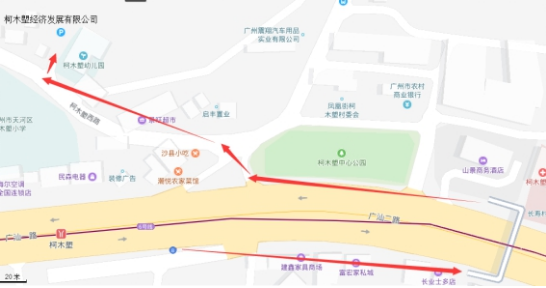 